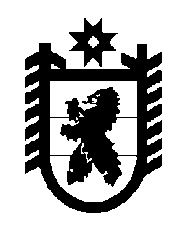 Российская Федерация Республика Карелия    УКАЗГЛАВЫ РЕСПУБЛИКИ КАРЕЛИЯО награждении государственными наградами Республики КарелияЗа многолетний добросовестный труд и большой вклад в профилактику и охрану здоровья населения республики присвоить почетное звание«Заслуженный врач Республики Карелия»Шишовой Вере Васильевне – заведующей терапевтическим отделением государственного бюджетного учреждения здравоохранения Республики Карелия «Лоухская центральная районная больница».За многолетнюю плодотворную педагогическую и творческую деятельность, большой вклад в развитие изобразительного искусства присвоить почетное звание«Заслуженный деятель искусств Республики Карелия»Костюкову Александру Степановичу – преподавателю муниципального бюджетного образовательного учреждения дополнительного образования детей «Детская художественная школа имени Л. Ланкинена», Костомукшский городской округ.За многолетний плодотворный творческий труд и вклад в развитие культуры и искусства республики присвоить почетное звание«Заслуженный работник культуры Республики Карелия»Корыпаевой Ольге Дмитриевне – преподавателю бюджетного образовательного учреждения среднего профессионального образования (среднего специального учебного заведения) «Петрозаводский музыкальный колледж имени Карла Эриковича Раутио»,Ульяновой Татьяне Алексеевне – начальнику отдела культуры и спорта администрации Сортавальского муниципального района.За большой вклад в организацию и развитие социальной помощи гражданам присвоить почетное звание«Заслуженный работник социальной защиты населения Республики Карелия»Никоновой Татьяне Андреевне – начальнику государственного казенного учреждения социальной защиты Республики Карелия «Центр социальной работы г.Кондопоги и Кондопожского района».За многолетний добросовестный труд в системе образования, высокий профессионализм и заслуги в педагогической и воспитательной деятельности присвоить почетные звания:«Заслуженный учитель Республики Карелия»Кулёминой Евгении Станиславовне – заместителю директора по учебно-воспитательной работе муниципального бюджетного общеобразовательного учреждения Петрозаводского городского округа «Гимназия № 37»,Пальтовой Зое Бикманбетовне – учителю математики муниципального общеобразовательного учреждения Лоймольской средней общеобразовательной школы, Суоярвский муниципальный район;«Заслуженный работник образования Республики Карелия»Маховой Вере Ивановне – инструктору по физической культуре муниципального казенного дошкольного образовательного учреждения детский сад «Радуга» п. Пряжа.За заслуги перед республикой и многолетний добросовестный труд наградить Почетной грамотой Республики Карелия:Кулешову Татьяну Игоревну – главного бухгалтера государственного казенного учреждения социальной защиты Республики Карелия «Центр социальной работы г.Кондопоги и Кондопожского района»,Ригоеву Любовь Михайловну – заведующую отделом работы с читателями Сегежской центральной районной библиотеки муниципального учреждения «Сегежская централизованная библиотечная система»,Чехонину Марину Юрьевну – ведущего специалиста Министерства образования Республики Карелия,Фокину Людмилу Викторовну – начальника Медвежьегорского отдела Управления Федеральной службы государственной регистрации, кадастра и картографии по Республике Карелия,Тарасенко Николая Васильевича – слесаря по ремонту автомобилей открытого акционерного общества «Карельский окатыш», Костомукшский городской округ,Тимину Галину Ивановну – главу Мийнальского сельского поселения, Лахденпохский муниципальный район.  Глава Республики  Карелия                                                                       А.П. Худилайненг. Петрозаводск16  января 2013 года№ 2